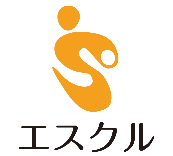 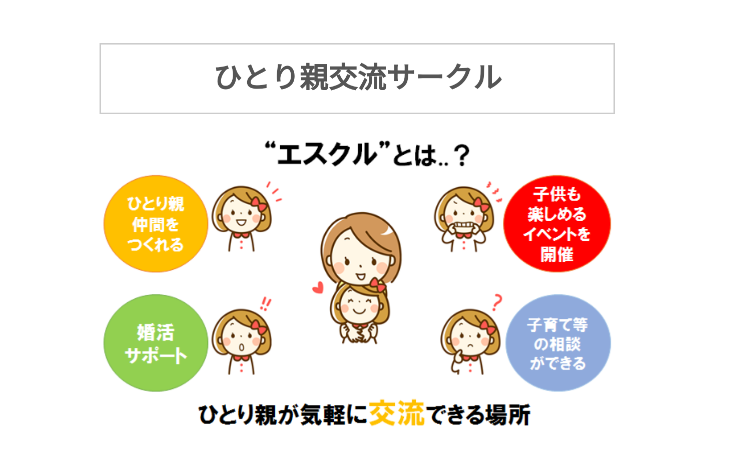 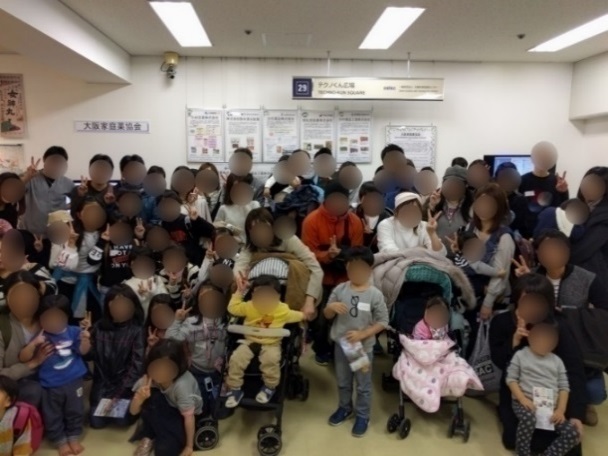 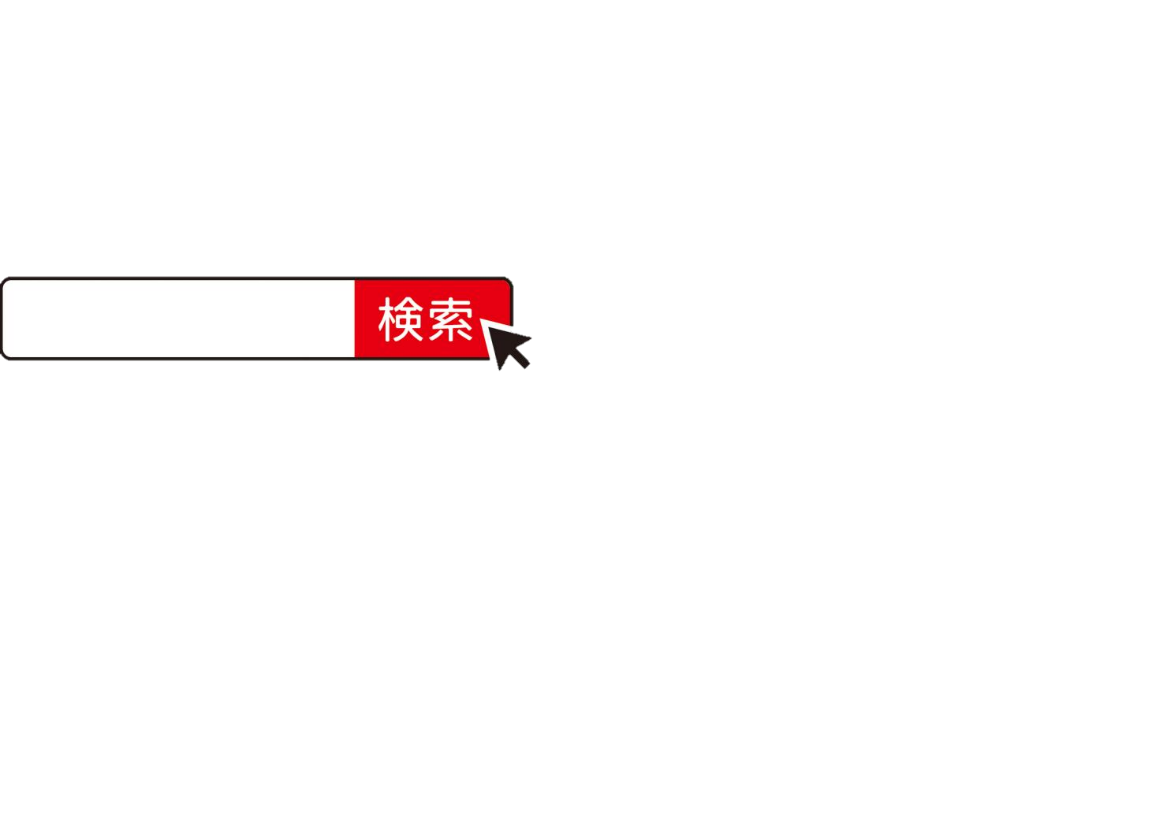 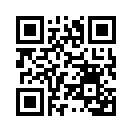 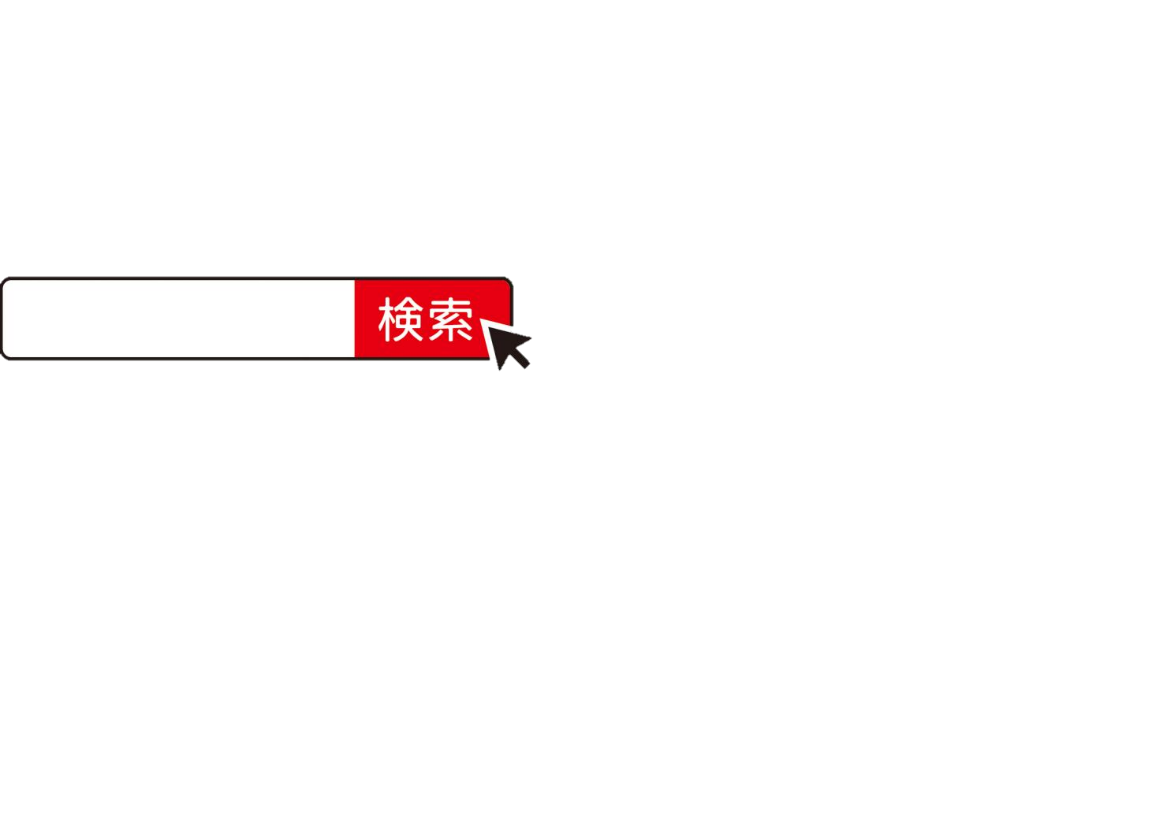 テレビ特集や密着取材、新聞・ニュース、記者会見（一般社団法人　ひとり親支援協会）など多くのメディアに取り上げられました。＜その他の活動＞・死別された方へ　　　　　　配偶者を亡くしたシンママ・シンパパの集い「エミナル」・未婚の母の方へ　　　　　　未婚の母コミュニティ「ミコママ」・その他にもＤＶ、不登校、障害(児)をもつ、異性児をもつ、思春期、子どもが大きい、高齢出産、バツ２・バツ３、職業別、ステップファミリー（婚活・恋愛中も含む）など忙しい方も気軽に参加できるLINEグループも運営しています♪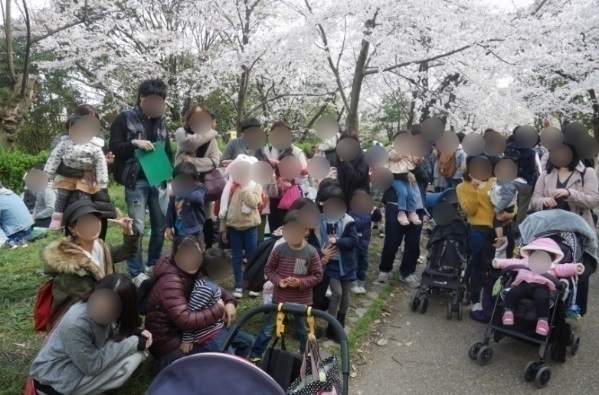 ・Twitterアカウント　エスクル：＠skuru_   ひとり親支援協会　相談用：＠sodansk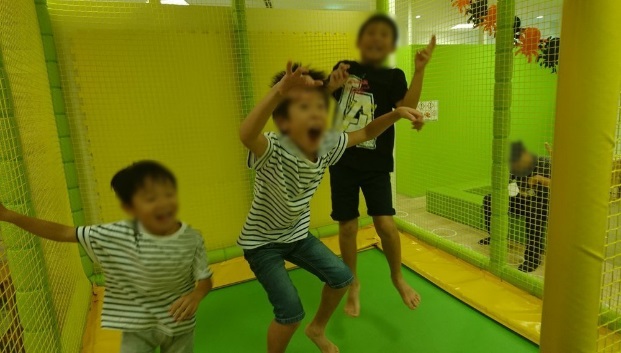 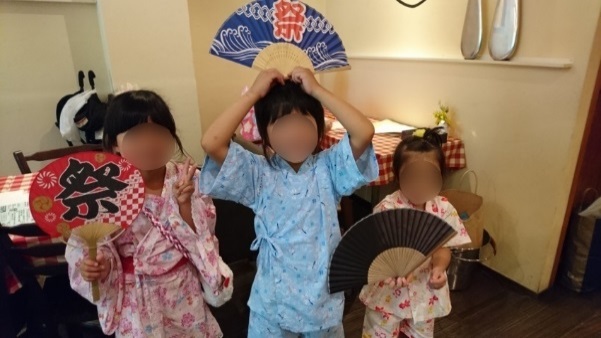 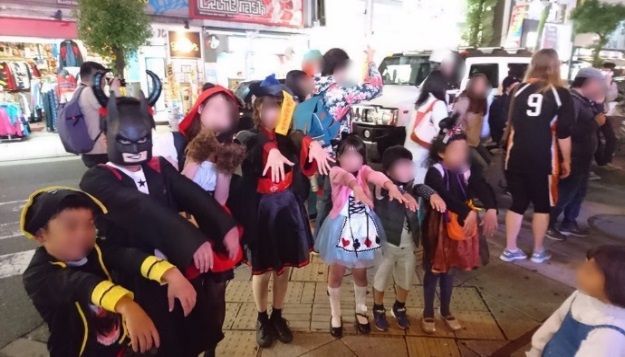 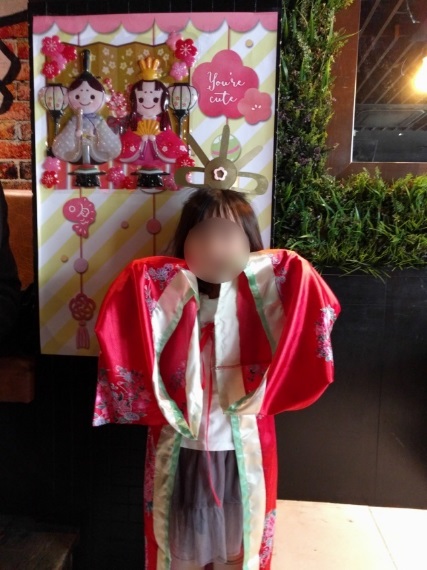 『厚生労働省での記者会見の模様』　　　　　　　　　　　　　　　　　　　　　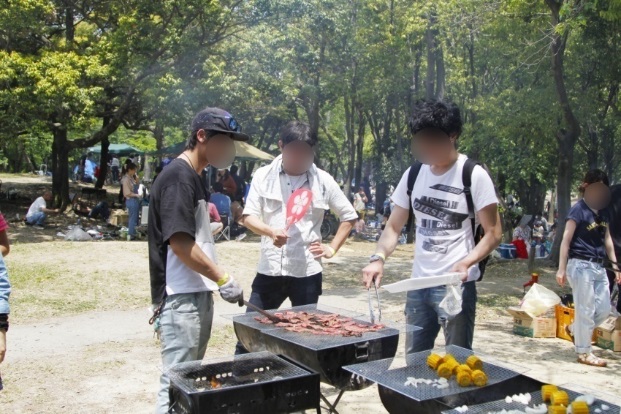 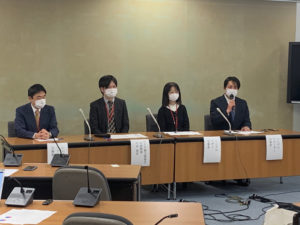 『厚生労働省での記者会見の模様』「エスクル」は一般社団法人ひとり親支援協会の登録商標です。一般社団法人ひとり親支援協会は、大阪市と「ひとり親家庭等の自立支援に関するパートナー」協定を締結しました。